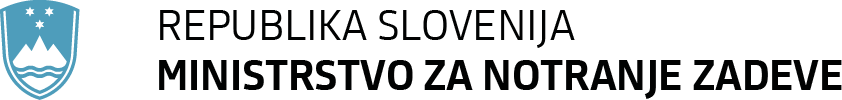 Ime in priimek 	, datum in kraj rojstva 	, 	, državljan 	,s svojim podpisom potrjujem, da sem bil/a pred vložitvijo prošnje za mednarodno zaščito, z informativnim filmom, brošuro ter s strani uradne osebe Ministrstva za notranje zadeve, v jeziku, ki ga razumem, seznanjen/a s postopki po Zakonu o mednarodni zaščiti ter pravili dublinskega postopka in posredovanja prstnih odtisov v podatkovno bazo EURODAC, s pravicami in dolžnostmi prosilcev, možnimi posledicami neupoštevanja obveznosti in nesodelovanja s pristojnim organom, rokih za uveljavljanje pravnih sredstev, pravico do pravne pomoči in zastopanja na vseh stopnjah postopka na lastne stroške ter z informacijami o svetovalcih za begunce in nevladnih organizacijah, ki delujejo na področju mednarodne zaščite.PREVOD V JEZIK, KI GA VLAGATELJ NAMERE RAZUMEPodpis vlagatelja namere:	 	 Podpis uradne osebe:	 	 Podpis tolmača:	 	 Podpis zakonitega zastopnika:    	 Podpis pooblaščenca:	 	 Jezik:		 Kraj, datum in ura informiranja:    	Opomba uradne osebe:MIG-3MNZ RS (PC 1)